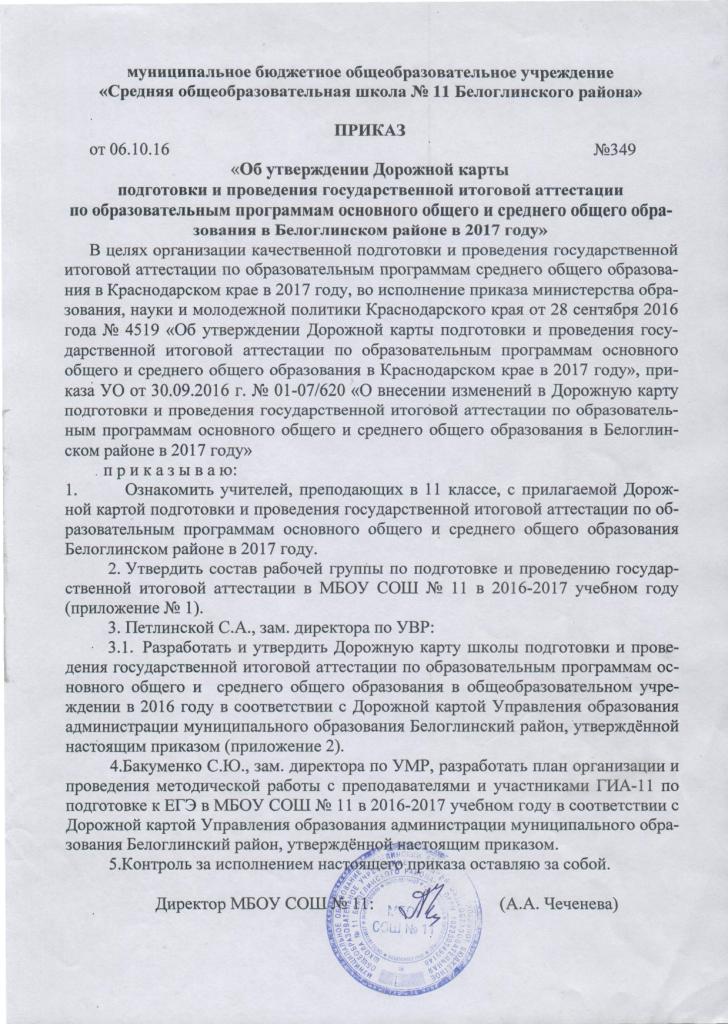 Дорожная карта организации  и проведения государственной итоговой аттестации по образовательным программам среднего общего образования в МБОУ СОШ № 11 в 2016-2017 учебном годуЗам. директора по УВР                               С.А.Петлинская  Приложение № 2 к приказу  МБОУ СОШ № 11 от 06.10.2016 г. № 349№ п/пНаправления деятельностиСрокиОтветственныеЛицаI. Анализ работы по подготовке и проведению ГИА -11 в 2016-2017 учебном годуI. Анализ работы по подготовке и проведению ГИА -11 в 2016-2017 учебном годуI. Анализ работы по подготовке и проведению ГИА -11 в 2016-2017 учебном годуI. Анализ работы по подготовке и проведению ГИА -11 в 2016-2017 учебном году1.Проведение статистического  анализа и подготовка аналитических материалов по итогам ГИА-11 2016 Июль-август 2016 гГ. С. Шевченко2.Проведение анализа  результатов краевых диагностических работ на заседаниях ШМОВ течение 3 дней после проведения КДРС.Ю. Бакуменко3.Рассмотрение вопросов на педагогических советах, совещаниях,  заседаниях  ШМО  по итогам проведения ЕГЭ в 2016 годуАвгуст  2016А. А. Чеченева,Г. С. ШевченкоС.Ю. БакуменкоII. Меры по повышению качества преподавания учебных предметовII. Меры по повышению качества преподавания учебных предметовII. Меры по повышению качества преподавания учебных предметов1.Организация и проведения краевых диагностических работ по подготовке обучающихся к ГИАВ течение года по отдельному графикуС.А. Петлинская 2.Участие педагогов, чьи классы показали низкие результаты по итогам КДР  в обучающих  семинарах,  организованных МКУ «ИМЦ», МБОУ СОШ № 11.В течение года по отдельному графикуС.А. Петлинская С.Ю. Бакуменко3. Организация участия в курсах повышения квалификации учителей по учебным предметам ГИА-11В течение года по отдельному графикуС.А. Петлинская С.Ю. Бакуменко4.Оказание методической (консультативной) помощи учителям СОШ №11 по планированию мероприятий по подготовке обучающихся к  ГИА-11октябрь 2016 – май 2017С.А. Петлинская С.Ю. Бакуменко5.Оказание методической (консультативной) помощи учителям и обучающимся при подготовке к сдаче устной части по иностранным языкам, математике и русскому языкуоктябрь 2016 – май 2017С.А. Петлинская С.Ю. Бакуменко6.Участие учащихся СОШ№11, имеющих низкий уровень предметной обученности по математике и русскому языку  в межшкольных факультативахоктябрь 2016 – май 2017С.А. Петлинская 7.Организация дистанционного обучения учащихся 11 классов СОШ№11 в системе дистанционного образования Кубани «Физикон» при подготовке к ГИА-11октябрь 2016 – май 2017С.А. ПетлинскаяIII. Нормативно-правовое и методическое сопровождение ГИА-11III. Нормативно-правовое и методическое сопровождение ГИА-11III. Нормативно-правовое и методическое сопровождение ГИА-11III. Нормативно-правовое и методическое сопровождение ГИА-111.Подготовка и обновление методических материалов по проведению информационно-разъяснительной работы с участниками ГИА-11 и лицами, привлекаемыми к проведению ГИА:рекомендации по оформлению школьных и предметных информационных стендов;рекомендации по проведению классных часов с выпускниками и родительских собраний (с предложением перечня тем);рекомендации по оформлению информационного блока  в школьной библиотеке;организация работы сайта школы и телефона «горячей линии» рекомендации по психологическому сопровождению родителей (законных представителей) участников ГИА-11, учителей-предметников, членов предметных комиссийСентябрь 2016-май  2017 годаА. А. Чеченева,С.А. Петлинская 2.Обновление методических рекомендаций по подготовке к:- итоговому сочинению (изложению);- экзамену по иностранному языку (раздел «Говорение»);- экзамену по математике на двух уровнях;- экзаменам по учебным предметам по выборуоктябрь 2016 – январь 2017С.А. Петлинская, С.Ю. Бакуменко ,  руководители ШМО3.Разработка памятки для обучающихся по подготовке к:- экзамену по русскому языку (в форме ЕГЭ);- экзамену по математике (в форме ЕГЭ);- экзаменам по учебным предметам по выборуоктябрь 2016 – январь 2017С.А. Петлинская, С.Ю. Бакуменко 4.Организация работы учителей-предметников по ознакомлению с материалами федеральной и региональной базы тестовых заданийоктябрь 2016 – май 2017С.А. Петлинская5.Приведение базы нормативно-правовых документов в соответствие с требованиями муниципальных, региональных, федеральных документов, выставление на сайте школы (по мере необходимости)в течение 2-х недель после введения в действие региональных нормативных документовС.А. Петлинская,С. А. ЧеченевIV. Обучение лиц, привлекаемых к проведению ГИА-11IV. Обучение лиц, привлекаемых к проведению ГИА-11IV. Обучение лиц, привлекаемых к проведению ГИА-11IV. Обучение лиц, привлекаемых к проведению ГИА-111.Участие в  обучающих семинарах для учителей-предметниковВ течение года по отдельному графикуС.А. Петлинская, С.Ю. Бакуменко2.Проведение тематических совещаний с учителями-предметниками и классными руководителями по вопросам подготовки к ГИА-111 раз в четвертьС.А. Петлинская, 3.Организация участия педагогов в краевых и муниципальных  обучающих семинарах для  тьюторов, руководителей  методических объединений, учителей–предметников, По плану УО, МОНККС.А. Петлинская, С.Ю. Бакуменко4.Организация участия учителей-предметников  в работе РМО, учителями-предметниками  (по каждому предмету)По плану МКУ «ИМЦ»С.А. Петлинская, С.Ю. БакуменкоV. Организационное сопровождение ГИА - 11V. Организационное сопровождение ГИА - 11V. Организационное сопровождение ГИА - 11V. Организационное сопровождение ГИА - 111.Организация заседаний рабочей группы по вопросам подготовки к ГИАноябрь 2016 - июль 2017С.А. Петлинская2.Мониторинг  выбора учащимися предметов  для сдачи в форме ЕГЭоктябрь2016-январь 2017 г.С.А. ПетлинскаяС.А. Чеченев, 3.Составление ежемесячного плана подготовки и проведения ГИА-11 (далее – ежемесячный план)до 25 числа каждого месяцаС.А. Петлинская4.Подготовка распорядительных и итоговых документов по подготовке и проведению ГИА и итогового сочинения (изложения) сентябрь 2014 – май 2015А. А. Чеченева,С.А. Петлинская,С.Ю. Бакуменко5.Организация информационно–разъяснительной работы с участниками ГИА и их родителями по вопросам  организации и проведения итогового сочинения (изложения) и ЕГЭ, в том числе:- о сроках и месте подачи заявлений для участия в итоговом сочинении (изложении) и ЕГЭ-2017;- о выборе тем сочинения, предметов для сдачи ЕГЭ;- о запрете использования на итоговом сочинении (изложении) и ЕГЭ мобильных телефонов, иных средств связи и электронно-вычислительной техники, а также дополнительных информационно-справочных материалов (шпаргалок);- о сроках и порядке рассмотрения апелляцийВ течение годаА. А. Чеченева,С.А. Петлинская, А.А.Герасимова6.Организация совещаний с учителями-предметниками по вопросам подготовки и проведения ЕГЭежеквартальноА. А. Чеченева,С.А. Петлинская,7.Формирование списка учителей, работающих в 11 классахоктябрь 2016С.А. Петлинская,8.Информирование выпускников о размещении перечня вступительных испытаний на направления подготовки (специальности) в образовательных организациях высшего образования и профессиональных образовательных организациях Краснодарского края и размещения данного перечня на их официальных сайтахдо 1 февраля 2017С.А. ПетлинскаяС.А. Чеченев, 9.мониторинг движения выпускников школы (ЕГЭ-туризм)ежемесячноС.А. Петлинская10.Подготовка планов работы со слабоуспевающими учащимися по математике и русскому языкуноябрь - 2016, февраль - 2017, апрель - 2017А. А. Герасимова,  М. В. ПереверзеваVI. Организация работы со слабоуспевающими учащимися 11 классаVI. Организация работы со слабоуспевающими учащимися 11 классаVI. Организация работы со слабоуспевающими учащимися 11 классаVI. Организация работы со слабоуспевающими учащимися 11 класса1. Формирование списка слабоуспевающих учащихся по русскому языку и математикеОктябрь 2016 гС. А. Петлинская, А. А. Герасимова,  М. В. Переверзева2.Организация и проведение консультаций  для участников ГИА-11, показавших низкие результаты на  краевых диагностических работахпо отдельному плануС. А. Петлинская, учителя-предметники3.Организация посещения учениками школы  межшкольных факультативовсентябрь 2016 – май 2017С.А. Петлинская,С.А. Чеченев4.Обучение учителей-предметников через работу методического совета,  ШМО  продуктивным формам и методическим приемам при работе с учащимися по подготовке к ЕГЭдекабрь 2016март 2017 г.С.Ю. БакуменкоVII.  Мероприятия по информационному сопровождению ГИА-11VII.  Мероприятия по информационному сопровождению ГИА-11VII.  Мероприятия по информационному сопровождению ГИА-11VII.  Мероприятия по информационному сопровождению ГИА-111.Участие в совещаниях МОНКК по вопросам подготовки  и проведения ГИА-11ежеквартальноА. А. Чеченева,С.А. Петлинская2.Участие в совещаниях УО по вопросам организации  и проведения ГИА-11ежеквартальноА. А. Чеченева,Г С.А. Петлинская3.Организация информирования участников ГИА через родительские собрания, классные часы, семинары  для учителей, привлекаемых к проведению ГИА о порядке проведения ГИА в 2016 году:
– о сроках и местах подачи заявления на сдачу ГИА;
– о сроках проведения ГИА, о выборе предметов для сдачи ГИА;- о проведении итогового сочинения (изложения);- о проведении ГИА по математике (два уровня) и русскому языку;
– о сроках, местах и порядке подачи и рассмотрения апелляций;- об особенностях устной части экзамена по русскому языку;сентябрь 2016-май 2017 г.С.А. Петлинская,    С. А. Чеченев4.Организация работы телефонов «Горячей линии» по вопросам ГИА-11декабрь 2016-сентябрь 2017 г.С.А. Петлинская5.Организация информирования участников ГИА через СМИ и web–сайт МБОУ СОШ № 11:   - о сроках и местах подачи заявления на сдачу ГИА, местах регистрации на сдачу ЕГЭ (для выпускников прошлых лет);- о сроках проведения ГИА                        - о сроках, местах и порядке подачи и рассмотрения апелляций;- о сроках, местах и порядке информирования о результатах ГИА    до 31 декабря 2016 г.Не позднее, чем за 2 месяца до начала экзаменов;не позднее, чем за 1 месяц  до начала экзаменов;не позднее, чем за 1 месяц  до начала экзаменов;С.А. Петлинская,    С. А. Чеченев6.Участие в краевых родительских собраниях, в том числе в режиме видеоконференцииянварь-май 2017 г.С.А. Петлинская,С. А. Чеченев7.Организация подготовки статей, выступлений, пресс–конференций, видеороликов по процедуре и технологии ЕГЭоктябрь 2016 – июль 2017Г. С. Шевченко, С.Ю. Бакуменко, учителя-предметники8.Проведение тематической недели «Мы готовимся к ГИА»март 2017А.А. ЧеченеваС.А. Петлинская 9.Проведение итогового сочинения для родителейноябрь 2016А.А. ЧеченеваС.А. Петлинская10.Проведение пробного ЕГЭ для родителей, учителей-предметников, экспертов ПКфевраль 2017А.А. ЧеченеваС.А. Петлинская VIII. Контроль  за организацией и проведением ГИА-111.Организация и проведение  информационно-разъяснительной работы по вопросам подготовки и проведения ГИАСентябрь 2016- май 2017 г.С.А. Петлинская,, учителя-предметники, классные руководители 9-х классов2.Составление Дорожной карты МБОУ СОШ № 11 по подготовке и проведению государственной итоговой аттестации выпускников 11-х классаОктябрь 2016 г.С.А. Петлинская